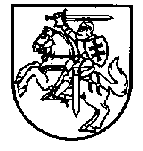 LIETUVOS RESPUBLIKOS FINANSŲ MINISTERIJAPažymime, kad 2017 m. gruodžio 5 d. buvo priimta Tarybos direktyva (ES) 2017/2455 (toliau – E. prekybos PVM direktyva), kuria iš dalies keičiama 2006 m. lapkričio 28 d.  Tarybos Direktyva 2006/112/EB dėl pridėtinės vertės mokesčio bendros sistemos. Priimtoje E. prekybos PVM direktyvoje (be kitų nuostatų):- PVM mokėjimo atsakomybė perkeliama internetinėms pardavimo platformoms (toliau - platformos), per kurias ES viduje neapmokestinamiesiems asmenims parduodamos prekės, t. y. PVM apmokestinimo tikslais jos būtų laikomos prekių tiekėju (nepriklausomai nuo to, ar platforma fiziškai gauna prekes ar ne). -  plečiama vieno langelio sistema (toliau – OSS) smulkių prekių siuntų tiekimui iš trečiųjų šalių ir atsisakoma importo PVM lengvatos smulkioms prekių siuntoms. Šiuo metu taikoma Mini OSS - tai vieno langelio principu grįsta sistema, kai PVM, kurį ūkio subjektai, teikiantys televizijos ir radijo transliavimo, telekomunikacijų ir elektronines paslaugas neapmokestinamiesiems asmenims visoje ES teritorijoje,  moka skirtingoms ES valstybėms narėms, surenkamas  per registravimosi ES valstybę narę.Europos Komisija, siekdama užtikrinti tinkamą šių priimtų E. prekybos PVM direktyvos nuostatų įgyvendinimą, parengė ir 2018 m. gruodžio 11 d. pristatė pasiūlymo dėl TARYBOS DIREKTYVOS, kuria iš dalies keičiamos 2006 m. lapkričio 28 d. Tarybos direktyvos 2006/112/EB nuostatos, susijusios su nuotoline prekyba prekėmis ir tam tikromis šalies viduje tiekiamomis prekėmis (dok. COM(2018) 819 final) bei pasiūlymo dėl TARYBOS ĮGYVENDINIMO REGLAMENTO, kuriuo iš dalies keičiamos Įgyvendinimo reglamento (ES) Nr. 282/2011 nuostatos dėl prekių tiekimo ar paslaugų teikimo naudojant elektronines sąsajas ir specialių schemų, skirtų apmokestinamiesiems asmenims, teikiantiems paslaugas neapmokestinamiesiems asmenims, vykdantiems nuotolinę prekybą prekėmis ir tam tikromis šalies viduje teikiamomis prekėmis (dok. COM(2018) 821 final), projektus. Minėtų pasiūlymų tikslas - nustatyti papildomas bei išsamias įgyvendinimo taisykles, kuriomis būtų pagrįsti nuo 2021 m. sausio 1 d. įsigaliosiančios E. prekybos PVM direktyvos pakeitimai. Esminiai minėtų pasiūlymų aspektai:-	Direktyvos:	Atsižvelgiant į tai, kad platformų atsakomybės perkėlimo atveju laikoma, kad įvyko du tiekimai: pardavėjo - platformai (B2B) ir platformos - galutiniam vartotojui (B2C), supaprastinimo tikslais nustatoma, kad pirmasis (B2B) tiekimas atleidžiamas nuo PVM su teise į PVM atskaitą ir apmokestinamas tik antrasis (B2C) tiekimas. 	Tuo atveju, kai PVM sumokėjimo atsakomybė pereina platformai, supaprastinimo tikslais (atitinkant tam tikras sąlygas) leidžiama OSS taikyti ir tiekimams, vykdomiems šalies viduje.-	Įgyvendinamojo reglamento:	E. prekyba PVM direktyvoje apibrėžiama „Bendrijos vidaus nuotolinė prekyba prekėmis“ ir „prekyba prekėmis, kurios importuojamos iš trečiųjų teritorijų ar trečiųjų šalių“. Šios apibrėžtys taip pat apima prekių, kurias siunčiant ar gabenant klientui tiekėjas dalyvauja netiesiogiai, tiekimą. Siekiant užtikrinti tinkamą ir vienodą šių apibrėžčių taikymą, šiame pasiūlyme apibrėžiama sąvokos „netiesiogiai“ reikšmė.	Apibrėžiama situacija, pagal kurią nustatoma, kad prekės tiekiamos per pardavimo platformą.	Siekiant tiksliai identifikuoti PVM apmokestinimo momentą, apibrėžiamos konkrečios sąlygos, pagal kurias nustatoma, kad apmokėjimas per platformą įvyko.	Nustatomas platformų atleidimas  nuo PVM  perviršio, kuris susidarė paaiškėjus aplinkybėms, kad prekės vertė yra didesnė, sumokėjimo tuo atveju, kai platforma veikdama sąžiningai  negavo jokios informacijos iš pardavėjo, kad galėtų tinkamai apmokestinti tiekimą.	Bet kuris tiekėjas, kuris parduoda prekes naudodamasis platforma, laikomas apmokestinamuoju asmeniu, o jo klientas – neapmokestinamuoju asmeniu. Remiantis šia prielaida, platforma atleidžiama nuo prievolės įrodyti pardavėjo ir kliento statusą.	Detalizuojamos PVM deklaracijų, kurios teikiamos per OSS, tikslinimo nuostatos.Siūloma šių pasiūlymų įsigaliojimo data – 2021 m. sausio 1 d.Pasiūlymų projektus galite rasti  žemiau nurodytoje interneto svetainėje, kuri suteikia prieigą prie Europos Sąjungos teisės aktų:http://eur-lex.europa.eu/homepage.htmlMaloniai prašome pateikti savo nuomonę dėl pateiktų Europos Komisijos pasiūlymų. PagarbiaiFinansų viceministrė				                                                           Daiva BrasiūnaitėR. Pileckienė, tel. (8 5) 219 9359, el. p. Ruta.Pileckiene@finmin.ltAdresatų sąrašas1. Lietuvos Respublikos ūkio ministerijai2. Lietuvos pramonininkų konfederacijai - A.Vienuolio g. 8, LT-01104, Vilnius3. Lietuvos prekybos įmonių asociacijai - J. Jasinskio g. 10, LT-01112, Vilnius 4. Lietuvos smulkiųjų verslininkų ir prekybininkų asociacijai - Olandų g. 10A-5, LT-01100 Vilnius5. Lietuvos pramonės, prekybos ir amatų rūmų asociacijai – Vašingtono a. 1-63a, LT-01108 Vilnius6. Investors’ Forum - Totorių g. 5-21, LT-01121, Vilnius7. Lietuvos darbdavių konfederacijai – Algirdo g. 31, LT-03219, Vilnius8. Lietuvos buhalterių ir auditorių asociacijai - Lvovo g. 38A, LT-09319, Vilnius9. Lietuvos verslo konfederacijai - Gedimino pr. 2/1 – 28, LT-01103 Vilnius10. Lietuvos smulkiojo ir vidutinio verslo tarybai - svvtaryba@ukmin.lt Adresatams pagal sąrašą DĖL EUROPOS KOMISIJOS PASIŪLYMŲDĖL EUROPOS KOMISIJOS PASIŪLYMŲ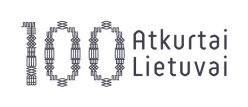 